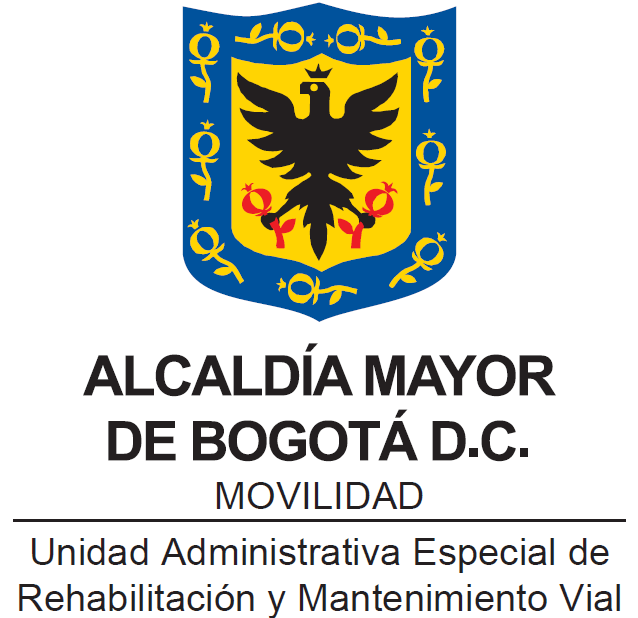 MANUAL Política de Administración del RiesgoBOGOTÁ, D.C. NOVIEMBRE   2022LISTADO DE TABLASTabla 1 Factores de riesgo	14Tabla 2 Errores en la redacción de riesgos	17Tabla 3 Descripción del riesgo de corrupción	17Tabla 4 Clasificación de Riesgos	17Tabla 5 Criterios parar calificar la probabilidad	19Tabla 6 Criterios para definir el nivel de impacto	19Tabla 7 Criterios para determinar impacto de corrupción	20Tabla 8 Matriz de calor (niveles de severidad del riesgo)	21Tabla 9 Riesgo Inherente	21Tabla 10 Criterios para la evaluación de los controles	23Tabla 11 Aplicación de controles para establecer el riesgo residual	24Tabla 12 Clasificación de Activos	26Tabla 13 Clasificación de acuerdo con la confidencialidad	27Tabla 14 Clasificación de acuerdo con la integridad	28Tabla 15 Clasificación de acuerdo con la disponibilidad	28Tabla 16 Niveles de clasificación	28Tabla 17 Amenazas más comunes	29Tabla 18 Vulnerabilidades más comunes	31Tabla 19 Ejemplos de vulnerabilidades y amenazas	32LISTADO DE ILUSTRACIONESIlustración 1 Metodología para la administración del riesgo	11Ilustración 2 Cadena de valor	13Ilustración 3 Tipo de impacto	13Ilustración 4 Descripción del riesgo	16Ilustración 5 Ejemplo Descripción del riesgo	16Ilustración 6 Ciclo del proceso y las tipologías de controles	22Ilustración 7 Movimiento en la matriz de calor acorde con el tipo de control	24Ilustración 8 Esquema Pasos para identificar los activos	26POLÍTICA DE ADMINISTRACIÓN DE RIESGOLa Unidad Administrativa Especial de Rehabilitación y Mantenimiento Vial - UAERMV, establece su política de administración del riesgo como expresión del compromiso de la alta dirección en administrar los riesgos de gestión, de corrupción y de seguridad digital, que puedan dificultar la misión y el cumplimento de los objetivos, proyectos y/o procesos institucionales, mediante la implementación y reporte de controles preventivos, defectivos o correctivos con la participación de los colaboradores para fortalecer la cultura de la prevención de eventos, acciones u omisiones. OBJETIVOSAnalizar el contexto interno y externo: Identificar oportunamente el contexto interno y externos de la entidad a través de sus procesos para la identificación de posibles riesgos.Identificar, analizar y gestionar los riesgos: Fomentar en la Entidad una cultura de pensamiento basado en riesgo, como herramienta para incrementar la eficacia en el logro de los resultados institucionales.Promover el reporte oportuno: Fortalecer los seguimientos, análisis y validación en la efectividad de controles y la implementación de acciones, que permitan detectar de forma oportuna situaciones de riesgos potenciales.Prevenir la materialización de los riesgos: Involucrar y comprometer a todos los colaboradores de la Unidad en la búsqueda de acciones efectivas encaminadas a prevenir y administrar los riesgos de forma oportuna.Fortalecer la generación de buenas prácticas: Promover en los colaboradores de la Unidad la identificación de buenas prácticas atreves de acciones que permitan potencializar el cumplimiento de los objetivos de institucionales y fortalecer los controles existentes.ALCANCE DE LA POLÍTICALa política de riesgos es aplicable a todos los procesos y proyectos de la Unidad Administrativa Especial de Rehabilitación y Mantenimiento Vial. Esta debe ser conocida, aplicada y apropiada por todos los colaboradores de la entidad, dado que abarca los principios básicos y metodológicos para la administración y gestión de riesgos a nivel de procesos, aprobados para las entidades públicas y adaptados en lo pertinente a las funciones de la Entidad.Las políticas y las acciones definidas para el manejo de los riesgos son de carácter obligatorio para todos los colaboradores, en las diferentes dependencias de la Entidad.Los mapas de riesgos por proceso deberán ser aprobados por los Responsables Directivos. Además, el Comité Institucional de Gestión y Desempeño, podrá incluir los riesgos potenciales que no hayan sido incluidos en el mapa de riesgos. TÉRMINOS Y DEFINICIONESActivo En el contexto de seguridad digital son elementos tales como aplicaciones de la organización, servicios web, redes, Hardware, información física o digital, recurso humano, entre otros, que utiliza la organización para funcionar en el entorno digital.Administración del riesgo: “Un proceso efectuado por la alta dirección de la entidad y por todo el personal para proporcionar a la administración un aseguramiento razonable con respecto al logro de los objetivos. El enfoque de riesgos no se determina solamente con el uso de la metodología, sino logrando que la evaluación de los riesgos se convierta en una parte natural del proceso de planeación”Amenaza: situación potencial de un incidente no deseado, el cual puede ocasionar daño a un sistema o a una organización. Análisis del Riesgo: Es un método sistemático de recopilación, evaluación, registro y difusión de información necesaria para formular recomendaciones orientadas a la adopción de una posición o medidas en respuesta a un peligro determinado.Apetito de riesgo: Es el nivel de riesgo que la entidad puede aceptar, relacionado con sus Objetivos, el marco legal y las disposiciones de la Alta Dirección y del Órgano de Gobierno.Autocontrol: Es la capacidad que tiene cada servidor público, independientemente de su nivel jerárquico dentro de la institución, para evaluar su trabajo, detectar desviaciones, efectuar correctivos, mejorar y solicitar ayuda cuando lo considere necesario, de tal manera que la ejecución de los procesos, actividades y tareas bajo su responsabilidad garanticen el ejercicio de una función administrativa transparente y eficaz.Causas: todos aquellos factores internos y externos que solos o en combinación con otros, pueden producir la materialización de un riesgo.Causa Inmediata: Circunstancias bajo las cuales se presenta el riesgo, pero no constituyen la causa principal o base para que se presente el riesgo.Causa Raíz: Causa principal o básica, corresponde a las razones por la cuales se puede presentar el riesgo.Consecuencias: los efectos o situaciones resultantes de la materialización del riesgo que impactan en el proceso, la entidad, sus grupos de valor y demás partes interesadas.Confidencialidad: propiedad de la información que la hace no disponible, es decir, divulgada a individuos, entidades o procesos no autorizados.Control: Medida que permite reducir o mitigar un riesgo.Corrupción: Abuso de poder o de confianza para el beneficio particular en detrimento del interés colectivo, en el que se incurre al ofrecer o solicitar, entregar o recibir bienes o dinero en especie, en servicios o beneficios a cambio de acciones, decisiones u omisionesDisponibilidad: Propiedad de ser accesible y utilizable a demanda por una entidad. Evento: Un incidente o situación, que ocurre en un lugar particular durante un intervalo de tiempo específico.Factores de Riesgo: Son las fuentes generadoras de riesgos.Gestión de Riesgo: proceso efectuado por la alta dirección de la entidad y por todo el personal para proporcionar a la administración un aseguramiento razonable con respecto al logro de los objetivos.Impacto: Hace referencia a las consecuencias que puede ocasionar a la organización la materialización del riesgo; se refiere a la magnitud de sus efectos.Integridad: propiedad de exactitud y completitud.Mapa de riesgos: Es la herramienta metodológica que permite hacer un inventario de los riesgos de manera ordenada y sistemática. Permite definirlos, describirlos, indicar sus posibles consecuencias, así como indicar la probabilidad, el impacto inherente facilitando el registro de las acciones a seguir.Monitoreo: Análisis continuo del estado de las actividades de un proceso durante su ejecución. Es un proceso interno coordinado con los responsables de la acción. Nivel de riesgo: Es el valor que se determina a partir de combinar la probabilidad de ocurrencia de un evento potencialmente dañino y la magnitud del impacto que este evento traería sobre la capacidad institucional de alcanzar los objetivos. En general la fórmula del Nivel del Riesgo poder ser Probabilidad * Impacto.Plan anticorrupción y de atención al ciudadano: Plan que contempla la estrategia de lucha contra la corrupción que debe ser implementada por todas las entidades Probabilidad: se entiende como la posibilidad de ocurrencia del riesgo. Estará asociada a la exposición al riesgo del proceso o actividad que se esté analizando. La probabilidad inherente será el número de veces que se pasa por el punto de riesgo en el periodo de 1 año.Proceso: Conjunto de actividades mutuamente relacionadas o que interactúan, las cuales transforman elementos de entrada en resultados.Regalo: Todo pago, gratuidad, gratificación, regalo o beneficio, pecuniario o no, ofrecido, prometido, dado o recibido, sin ninguna compensación material o inmaterial directa o indirectaRiesgo: Efecto que se causa sobre los objetivos de las entidades, debido a eventos potenciales.Nota: Los eventos potenciales hacen referencia a la posibilidad de incurrir en pérdidas por deficiencias, fallas o inadecuaciones, en el recurso humano, los procesos, la tecnología, la infraestructura o por la ocurrencia de acontecimientos externos.Riesgo Inherente: Nivel de riesgo propio de la actividad. El resultado de combinar la probabilidad con el impacto nos permite determinar el nivel del riesgo inherente, dentro de unas escalas de severidadRiesgo residual: El resultado de aplicar la efectividad de los controles al riesgo inherente.Riesgo de gestión: posibilidad de que suceda algún evento que tendrá un impacto sobre el cumplimiento de los objetivos. Se expresa en términos de probabilidad y consecuencias.Riesgo de corrupción: posibilidad de que, por acción u omisión, se use el poder para desviar la gestión de lo público hacia un beneficio privado.Riesgo de seguridad digital: combinación de amenazas y vulnerabilidades en el entorno digital. Condiciones que pueden debilitar el logro de objetivos económicos y sociales, así como afectar la soberanía nacional, la integridad territorial, el orden constitucional y los intereses nacionales. Incluye aspectos relacionados con el ambiente físico, digital y las personas.Seguimiento: Observación minuciosa del desarrollo de un proceso, revisa continuamente la evolución del rendimiento respecto de lo previsto, mediante el análisis de datos e indicadores establecidos con fines de seguimiento y evaluación. Para efectos de la presente política, el seguimiento es una actividad propia de la primera y tercera línea de defensa.Tolerancia del riesgo: Es el valor de la máxima desviación admisible del nivel de riesgo con respecto al valor del Apetito de riesgo determinado por la entidad.Vulnerabilidad: Representan la debilidad de un activo o de un control que puede ser explotada por una o más amenazas.ROLES Y RESPONSABILIDADESLa gestión del riesgo se desarrolla en estricto cumplimiento de la dimensión de Control Interno del Modelo Integrado de Planeación y Gestión, atendiendo la responsabilidad de este mediante la aplicación de las líneas de defensa durante las etapas de desarrollo de la gestión institucional, así: LÍNEA ESTRATEGICA:Está conformada por el Comité Institucional de Gestión y Desempeño y el Comité Institucional de Coordinación de Control Interno y tienen a cargo las siguientes responsabilidades:Definir y evaluar la Política de Administración del Riesgo. La evaluación debe considerar su aplicación, seguimiento, cambios en el entorno que puedan definir ajustes, dificultades para su desarrollo y riesgos emergentes.Revisar, y hacer seguimientos de las políticas de control, los resultados de las evaluaciones y a la auditoría interna para toda la entidad.Evaluar la forma como funciona el Esquema de Líneas de Defensa Revisar el cumplimiento de los objetivos institucionales y de procesos, con sus respectivos indicadores e identificar los posibles riesgos, en caso de que no se estén cumpliendo.Revisar los informes presentados por lo menos cada cuatrimestre de los eventos de riesgos de corrupción que se han materializado en la entidad, así como las causas que dieron origen a esos eventos de riesgos materializados, como aquellas que están ocasionando que no se logre el cumplimiento de los objetivos y metas.Revisar las acciones de contingencia establecidas para cada uno de los riesgos materializados, con el fin de que se tomen medidas oportunas y eficaces para evitar en lo posible la repetición del evento.Asegurar los recursos necesarios para ayudar a los responsables de gestionar y tratar los riesgos.Determinar los valores de probabilidad e impacto de acuerdo con la Guía de riesgos de la Departamento Administrativo de la función publica PRIMERA LÍNEA DE DEFENSAEstá conformada por los colaboradores en sus diferentes niveles, quienes aplican las medidas de control interno en las operaciones del día a día de la entidad. Se debe precisar que cuando se trate de servidores que ostenten un cargo de responsabilidad (jefe) dentro de la estructura organizacional, se denominan controles de gerencia operativa, ya que son aplicados por líderes o responsables de proceso. Tienen a cargo las siguientes responsabilidades:Conocer y apropiar las políticas, procedimientos, manuales, protocolos y otras herramientas que permitan tomar acciones para el autocontrol en sus procesos.Analizar los cambios en el entorno (contexto interno y externo) que puedan tener un impacto significativo en la operación de la entidad y que puedan generar cambios en la estructura de riesgos y controles.Identificar, analizar y valorar los riesgos que pueden afectar los proyectos, planes y procesos a su cargo Actualizar, aprobar y proponer mejoras al mapa de riesgos, frente a sus controles, acciones y planes de contingencia, cuando se requiera. Definir, ejecutar, y hacer seguimiento a los controles para mitigar los riesgos identificados.Alinear los riesgos identificados con las metas, objetivos y proyectos, según aplique.Realizar la identificación de activos de información, físicos y humanos en su proceso y valorar la criticidad del activo de información. Reportar a la Oficina Asesora de Planeación (segunda línea) los avances y evidencias de la gestión de los riesgos a cargo del proceso asociado.Reportar a la Oficina Asesora de Planeación (segunda línea) sobre los riesgos materializados.SEGUNDA LÍNEA:Está conformada por servidores que ocupan cargos del nivel directivo o asesor (media o alta gerencia), quienes realizan labores de supervisión sobre temas transversales para la entidad y rinden cuentas ante la Alta Dirección. Se incluye el jefe de planeación, coordinadores de equipos de trabajo, coordinadores de sistemas de gestión, secretaría general como líder de contratación, financiera, TIC, sistemas de gestión, entre otros. Tienen a cargo las siguientes responsabilidades:Asesorar a la línea estratégica en el análisis del contexto interno y externo, para la definición de la política de riesgos, el establecimiento de los niveles de impacto y el nivel de aceptación del riesgo.Consolidar el mapa de riesgos institucional (riesgos de mayor criticidad frente al logro de los objetivos) y presentarlo para análisis y seguimiento ante el Comité CIGD.Acompañar, orientar y entrenar a los procesos en la identificación, análisis y valoración del riesgo.Monitorear los controles y acciones establecidos por la primera línea de defensa acorde con la información suministrada por los líderes de procesos y generar recomendaciones para que sean apropiados y funcionen correctamentePresentar al Comité CIGD los resultados del monitoreo de los mapas de riesgos de los procesos TERCERA LÍNEAEstá conformada por la Oficina de Control Interno y tienen a cargo las siguientes responsabilidades:Asesoría proactiva y estratégica a la Alta Dirección y los líderes de proceso, en materia de control interno y sobre las responsabilidades en materia de riesgos.Formar a la alta dirección y a todos los niveles de la entidad sobre las responsabilidades en materia de riesgos.Evaluar las actividades adelantadas por la segunda línea de defensa frente a la gestión del riesgo (oficina de planeación, direcciones o gerencias de riesgo), específicamente frente al análisis de contexto y de identificación del riesgo y de ser necesario asesorarlas, a fin de incorporar las mejoras correspondientes (Rol Evaluación de la Gestión del Riesgo)Informar los hallazgos y proporcionar recomendaciones de forma independiente.Monitoreo a la exposición de la organización al riesgo y realizar recomendaciones con alcance preventivo.Recomendar mejoras a la política de administración del riesgo.METODOLOGÍA PARA LA ADMINISTRACIÓN DE RIESGOSCon el fin de ejercer una correcta administración del riesgo, la Unidad Administrativa Especial de Rehabilitación y Mantenimiento Vial - UAERMV en cumplimiento de la normatividad, adoptó la guía establecida por el Departamento Administrativo de la Función Pública DAFP.Como producto de la aplicación de la metodología descrita es este documento, quedará como registro los mapas de riesgo por proceso, los cuales se consolidan en una única herramienta denominada “mapa de riesgos institucional”. La Oficina Asesora de Planeación actualiza el mapa de riesgos institucional por lo menos dos veces al año, quedando disponible para consulta en la página web de la entidad. A continuación, se presentan los elementos adoptados por la UAERMV para la adecuada administración de los riesgos. Ilustración 1 Metodología para la administración del riesgo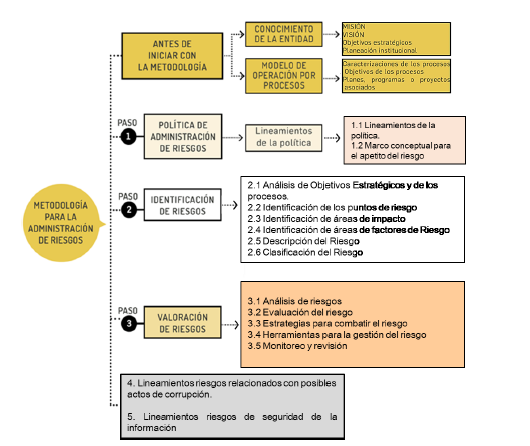 Fuente: Guía para la administración del riesgo y el diseño de controles en entidades públicas Versión 5 diciembre 2020. DAFP. Pág. 20.IDENTIFICACIÓN DEL RIESGOEl propósito de este paso es identificar los riesgos que están dentro o fuera del control de la Unidad.¿Qué se debe tener en cuenta para identificar los riesgos?Entender el proceso considerando su objetivo, propósito y alcanceRevisar los factores de riesgo detectados en la etapa del análisis del contexto estratégico.Identificar “qué puede fallar” para cada actividad clave del proceso.Identificar el inventario de activos de información Para la revisión del contexto se analizan las condiciones internas y externas (del entorno) de la Unidad y de los procesos, que pueden generar eventos o situaciones que afecten negativamente el cumplimiento de la misión y objetivos de la UAERMV.Análisis Interno: El análisis interno se realiza identificando debilidades y fortalezas en la organización que puedan interferir con el logro de los objetivos institucionales. Están relacionadas con la estructura orgánica, cultura organizacional, el modelo de operación por procesos, el cumplimiento de los planes y programas, los sistemas de información, los procesos y procedimientos, los recursos humanos y económicos con los que cuenta la entidad.Análisis Externo: Aquí se identifican circunstancias externas a la entidad que pueden intervenir en el cumplimiento de los objetivos. Las cuales pueden ser de carácter social, cultural, económico, ambiental, cambio tecnológico, político-legal, internacional, nacional o regional según sea el análisis.Es importante tener presente que el objetivo de esta etapa es reunir toda la información que permita tener una mirada global sobre los factores de riesgo que rodean a la entidad y al proceso que se está analizando. El contexto estratégico es la base para la identificación del riesgo, dado que su análisis suministra la información sobre sus causas.Análisis de objetivos estratégicos y de los procesos:Los riesgos que se identifiquen deben tener impacto en el cumplimiento del objetivo estratégico o del proceso. Los objetivos deben incluir el qué, cómo, para qué, cuándo y cuánto. Así mismo, deben estar alineados con la misión y la visión institucionales.Identificación de los puntos de riesgoSon actividades dentro del proceso qué evidencian o presentan indicios de que pueden ocurrir eventos de riesgo operacional y deben ser controlados para asegurar que el proceso logre sus metas.Ilustración 2 Cadena de valor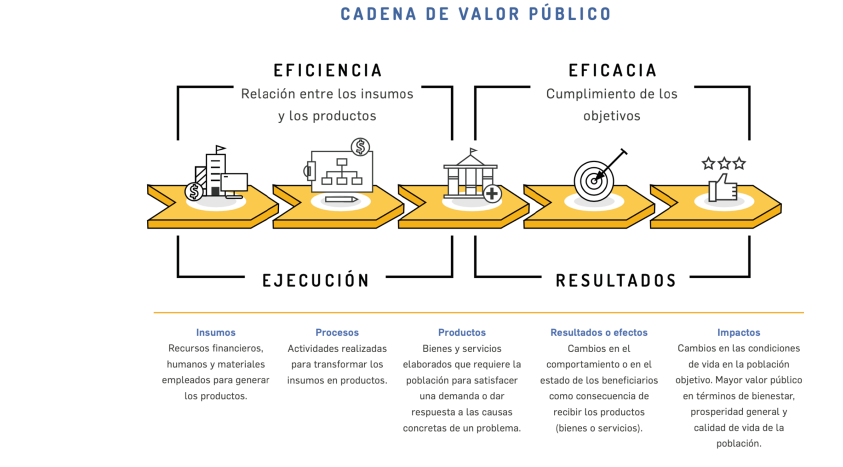 Fuente: Guía para la administración del riesgo y el diseño de controles en entidades públicas Versión 5 diciembre 2020. DAFP. Pág. 30.Identificación de áreas de impacto El área de impacto es la consecuencia: económica o reputacional a la cual se ve expuesta la Unidad en caso de materializarse un riesgo. Identificación de áreas de factores de riesgos impacto Son las fuentes generadoras de riesgosTabla 1 Factores de riesgoFuente: Guía para la administración del riesgo y el diseño de controles en entidades públicas Versión 5 diciembre 2020. DAFP. pág. 31.Descripción del riesgo Se debe realizar la descripción del riesgo, ésta debe estar escrita de manera clara, sin que su redacción dé lugar a ambigüedades o confusiones.Estructura para la descripción del riesgo:¿QUÉ PUEDE SUCEDER? Identificar las consecuencias o impacto que puede ocasionar la materialización del riesgo y afecta el cumplimiento de los objetivos.¿CÓMO PUEDE SUCEDER? Establecer la causa inmediata: circunstancias o situaciones más evidentes sobre las cuales se presenta el riesgo, las mismas no constituyen la causa principal o base para que se presente el riesgo.¿POR QUÉ PUEDE SUCEDER? Determinar la causa raíz corresponden a las razones por la cuales se puede presentar el riesgo, son la base para la definición de controles en la etapa de valoración del riesgo. Se debe tener en cuenta que para un mismo riesgo pueden existir más de una causa o subcausas que pueden ser analizadas.Ilustración 4 Descripción del riesgo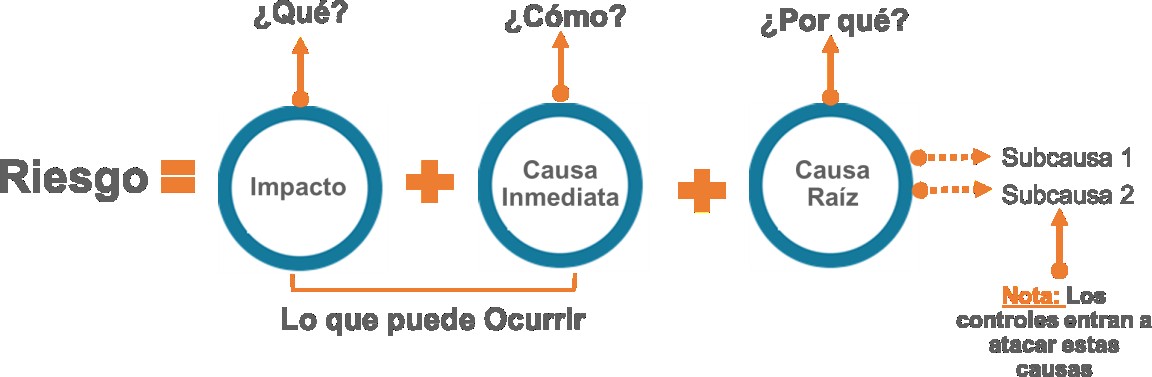 Fuente: Guía para la administración del riesgo y el diseño de controles en entidades públicas Versión 5 diciembre 2020. DAFP. pág. 32Para la adecuada redacción del riesgo se debe Iniciar con la frase posibilidad de Ejemplo:Ilustración 5 Ejemplo Descripción del riesgo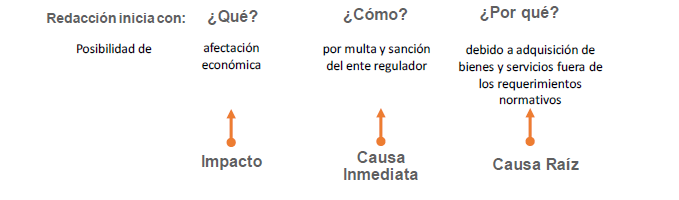 Fuente: Guía para la administración del riesgo y el diseño de controles en entidades públicas Versión 5 diciembre 2020. DAFP. pág. 34Así mismo, tenga en cuenta los posibles errores al momento de redactar un riesgo: Tabla 2 Errores en la redacción de riesgosNota: Con el fin de facilitar la identificación de riesgos de corrupción y evitar que se presenten confusiones entre un riesgo de gestión y uno de corrupción, se debe revisar que se contenga cada uno de los componentes citados en la siguiente tabla:Tabla 3 Descripción del riesgo de corrupción Fuente: Adaptado Guía para la administración del riesgo y el diseño de controles en entidades públicas Versión 5 diciembre 2020. DAFP. pág. 69.Clasificación del riesgo Se debe realizar la clasificación de riesgos según las siguientes categorías:Tabla 4 Clasificación de Riesgos Fuente: Adaptado Guía para la administración del riesgo y el diseño de controles en entidades públicas Versión 5 diciembre 2020. DAFP. pág. 35VALORACIÓN DE RIESGOS – RIESGO INHERENTE.En este paso se debe establecer la probabilidad de ocurrencia del riesgo y el nivel de consecuencia o impacto, con el fin de estimar la zona de riesgo inicial (RIESGO INHERENTE).Análisis de Riesgos El análisis del riesgo busca establecer la probabilidad de ocurrencia de los riesgos y sus consecuencias o impacto, calificándolos y evaluándolos con el fin de estimar la zona de riesgo inherente.Se sugiere realizar este análisis con el grupo de personas que más conozcan del proceso y que por sus conocimientos o experiencia puedan determinar la probabilidad y el impacto del riesgo de acuerdo con los rangos señalados así: Probabilidad: se entiende como la posibilidad de ocurrencia del riesgo, asociada a la exposición al riesgo del proceso o actividad que se esté analizando, es decir, al número de veces que se pasa por el punto de riesgo en el periodo de 1 año.Tabla 5 Criterios parar calificar la probabilidadFuente: Guía para la administración del riesgo y el diseño de controles en entidades públicas Versión 5 diciembre 2020. DAFP. pág. 39.Impacto: se definen los impactos económicos y reputacionales como las variables principales, cuando se presenten ambos impactos para un riesgo, tanto económico como reputacional, con diferentes niveles se debe tomar el nivel más alto.Tabla 6 Criterios para definir el nivel de impactoFuente: Adaptado Guía para la administración del riesgo y el diseño de controles en entidades públicas Versión 5 diciembre 2020. DAFP. pág. 40.Para determinar el Impacto para los riesgos de corrupción, se mide según el efecto que pueda causar el hecho al cumplimiento de los fines de la entidad, bajo los niveles: Catastrófico, Mayor o Moderado, dado que estos riesgos siempre serán significativos. De acuerdo con lo anterior, se deben responder las siguientes preguntas:Tabla 7 Criterios para determinar impacto de corrupciónFuente: Adaptado Guía para la administración del riesgo y el diseño de controles en entidades públicas Versión 5 diciembre 2020. DAFP. pág. 72.Nota: Si la respuesta a la pregunta 16 es afirmativa, el riesgo inmediatamente se considera catastrófico. Por cada riesgo de corrupción identificado.Evaluación de riesgo inherenteEl riesgo inherente se establece con la estimación de la probabilidad y el impacto que pueda causar la materialización del riesgo. Se debe ubicar en el mapa de calor el punto de intersección resultante de la probabilidad y el impacto para establecer el nivel del riesgo. Tabla 8 Matriz de calor (niveles de severidad del riesgo)Fuente: Guía para la administración del riesgo y el diseño de controles en entidades públicas Versión 5 diciembre 2020. DAFP. pág. 42.En el formato DESI-FM-018 Mapa de Riesgos de Proceso al seleccionar la probabilidad y el impacto de las listas desplegables, se realiza automáticamente la intersección, como resultado se obtiene el riesgo inherente.Tabla 9 Riesgo InherenteFuente: Formato DESI-FM-018 Mapa de Riesgos.VALORACIÓN DE CONTROLESDefinición y clasificación de controles: Un control se define como la medida que permite reducir o mitigar el riesgo, los responsables de implementar y monitorear los controles son la primera línea del proceso y debe redactarse bajo la siguiente estructura:Responsable de ejecutar el control: identifica quién ejecuta el control, en caso de que sean controles automáticos se identificará el sistema que realiza la actividad. Acción: se determina mediante verbos que indican la acción que deben realizar como parte del control. (Verificar, Validar, Cotejar, Comparar y revisar entre otros)Complemento: corresponde a los detalles que permiten identificar claramente el objeto del control. (periodicidad, cómo se realiza, evidencia y desviación)Los controles se tipifican de acuerdo a la etapa del proceso, por lo cual es necesario establecer su tipología con mayor precisión, así:Controles Preventivos: control accionado en la entrada del proceso y antes de que se realice la actividad originadora del riesgo, se busca establecer las condiciones que aseguren el resultado final esperadoControles Defectivos: control accionado durante la ejecución del proceso. Estos controles detectan el riesgo, pero generan reprocesos.Control Correctivo: control accionado en la salida del proceso y después de que se materializa el riesgo. Estos controles tienen costos implícitos.Ilustración 6 Ciclo del proceso y las tipologías de controles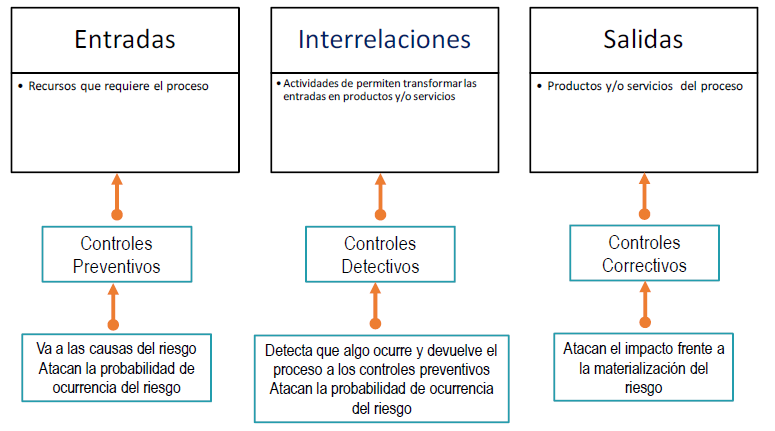 Fuente: Guía para la administración del riesgo y el diseño de controles en entidades públicas Versión 5 diciembre 2020. DAFP. pág. 44.Así mismo, se clasifican de acuerdo a cómo se implementan:Control manual:  Ejecutados por personas. Control automático: Ejecutados por un sistema. Análisis y evaluación de los controlesSe analizan los atributos para el diseño del control, teniendo en cuenta características relacionadas con la eficiencia y la formalización, asi:Tabla 10 Criterios para la evaluación de los controlesFuente: Guía para la administración del riesgo y el diseño de controles en entidades públicas Versión 5 diciembre 2020. DAFP. pág. 46.EVALUACIÓN DE CONTROLES - RIESGO RESIDUAL:Es el resultado de aplicar la efectividad de los controles al riesgo inherente. Para identificar la efectividad de los controles se debe tener en cuenta que estos mitigan el riesgo de forma acumulativa, esto quiere decir, que una vez se aplica el valor de uno de los controles, el siguiente control se aplicará con el valor resultante luego de la aplicación del primer control, ejemplo:Tabla 11 Aplicación de controles para establecer el riesgo residual  Fuente: Adaptado Guía para la administración del riesgo y el diseño de controles en entidades públicas Versión 5 diciembre 2020. DAFP. pág. 49.Nota: El fin de los atributos informativos es conocer el entorno del control y complementar el análisis con elementos cualitativos; sin embargo, estos no tienen una incidencia directa en su efectividad.Ilustración 7 Movimiento en la matriz de calor acorde con el tipo de control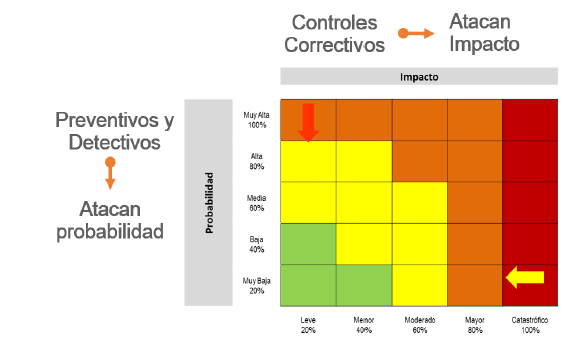 Fuente: Guía para la administración del riesgo y el diseño de controles en entidades públicas Versión 5 diciembre 2020. DAFP. pág. 47.En caso de no contar con controles correctivos, el impacto residual es el mismo calculado inicialmente, por lo cual, no será posible su movimiento en la matriz para el impacto.TRATAMIENTO DE RIESGOSEs la decisión que toma la primera línea de defensa frente al nivel del riesgo residual. A la hora de evaluar las opciones existentes en materia de tratamiento del riesgo, puede ser aceptar, reducir o evitar, según el apetito del riesgo:Zona de riesgo BAJA: ACEPTAR el riesgo y se determina ASUMIR el mismo conociendo los efectos de su posible materialización. (Ningún riesgo de corrupción podrá ser aceptado)  Zona de riesgo MODERADA: REDUCIR el riesgo, se establece plan de acción que MITIGUE el nivel de riesgo. Zona de riesgo ALTA: REDUCIR el riesgo, se establece plan de acción que MITIGUE el nivel de riesgo o REDUCIR el riesgo y se considera TRANSFERIR el riesgo tercerizando el proceso/actividad o trasladar el riesgo a través de seguros o pólizas.Zona de riesgo EXTREMA: REDUCIR el riesgo, se establece plan de acción que MITIGUE el nivel de riesgo o REDUCIR el riesgo y se determina TRANSFERIR el riesgo tercerizando el proceso/actividad o trasladar el riesgo a través de seguros o pólizas o EVITAR y se determina NO realizar la actividad que genera este riesgo.Existen planes coadyuvantes para el tratamiento de riesgos tales, como:Plan de acción Para efectos del mapa de riesgos, cuando se define la opción de reducir, se requerirá la definición de un plan de acción que especifique: i) responsable, ii) fecha de implementación, y iii) fecha de seguimiento.Plan de contingencia El Plan de contingencia, es determinado por los procesos, se registra en el mapa de riesgos y se aplica únicamente cuando un riesgo se materializa, debe documentar claramente cómo actuar ante una posible eventualidad. RIESGOS DE SEGURIDAD DE LA INFORMACIÓN Identificación de los activos de seguridad de la informaciónUn activo es cualquier elemento que tenga valor para la organización. Sin embargo, en el contexto de la seguridad digital, son activos elementos tales como: aplicaciones de la entidad pública, servicios Web, redes, información física o digital, Tecnologías de la Información -TI- o Tecnologías de la Operación -TO-) que utiliza la organización para su funcionamiento. Los procesos deben realizar la identificación de los activos de información y documentar el inventario de activos, así podrán saber lo que deben hacer para proteger y garantizar tanto su funcionamiento interno como su funcionamiento de cara al ciudadano.La identificación y valoración de activos debe ser realizada por la Primera Línea de Defensa – Líderes de Proceso, en cada proceso donde aplique la gestión del riesgo de seguridad digital.Ilustración 8 Esquema Pasos para identificar los activosFuente: Adaptado Guía para la administración del riesgo y el diseño de controles en entidades públicas Versión 5 diciembre 2020. DAFP. pág. 80.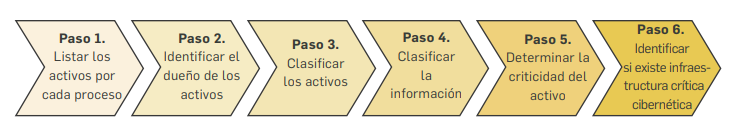 Listar los activos por cada proceso: En cada proceso deberán listarse los activos indicando algún consecutivo, nombre y descripción breve de cada uno.Identificar el dueño de los activos: Cada uno de los activos identificados deberá tener un dueño designado (área/ dependencia), Si un activo no posee un dueño, nadie se hará responsable ni lo protegerá debidamente.Clasificar los activos: Cada activo debe tener una clasificación o pertenecer a un determinado grupo de activos según su naturaleza cómo, por ejemplo: Información, Software, Hardware, Componentes de Red entre otros (ver tabla 12).Tabla 12 Clasificación de ActivosFuente: Adaptado Anexo 4 Lineamientos para la Gestión del Riesgo de Seguridad Digital en Entidades Públicas - Guía riesgos 2018Clasificar la información: Realizar la clasificación de la información conforme lo indican las leyes 1712 de 2014, 1581 de 2012, y demás normatividad aplicable. Esto adicionalmente ayudará a dilucidar la importancia de los activos de información CONFIDENCIALIDAD se refiere a que la información no esté disponible ni sea revelada a individuos, entidades o procesos no autorizados.Tabla 13 Clasificación de acuerdo con la confidencialidadFuente: Guía para la Gestión y Clasificación de Activos de Información MINTIC pag16INTEGRIDAD: se refiere a la exactitud y completitud de la información (ISO 27000) esta propiedad es la que permite que la información sea precisa, coherente y completa desde su creación hasta su destrucción.Tabla 14 Clasificación de acuerdo con la integridadFuente: Guía para la Gestión y Clasificación de Activos de Información MINTIC pág. 17DISPONIBILIDAD: La disponibilidad es la propiedad de la información que se refiere a que ésta debe ser accesible y utilizable por solicitud de una persona entidad o proceso autorizada cuando así lo requiera está, en el momento y en la forma que se requiere ahora y en el futuro, al igual que los recursos necesarios para su uso.Tabla 15 Clasificación de acuerdo con la disponibilidadFuente: Guía para la Gestión y Clasificación de Activos de Información MINTIC pág. 18Determinar la criticidad del activo: se debe evaluar la criticidad de los activos, a través de preguntas que le permitan determinar el grado de importancia de cada uno, para posteriormente, durante el análisis de riesgos tener presente esta criticidad para hacer una valoración adecuada de cada caso.Tabla 16 Niveles de clasificaciónFuente: Guía para la Gestión y Clasificación de Activos de Información MINTIC pág. 13Identificación riesgos de seguridad de la informaciónPara la identificación de riesgos de seguridad de la información, es necesario contar con la matriz de activos de información consolidada, donde el activo de información se clasifique de acuerdo con los atributos de confidencialidad, integridad y disponibilidad y que su evaluación del nivel de criticidad sea ALTO. las actividades de esta etapa deben ser enfocadas a los riesgos potenciales que ocasionen una incidencia negativa sobre el desarrollo de los objetivos de los procesos.Los tipos que se pueden identificar son los siguientes tres (3) riesgos inherentes de seguridad de la información:Pérdida de la confidencialidadPérdida de la integridadPérdida de la disponibilidadPara el riesgo identificado se deben asociar el grupo de activos o activos específicos del proceso y, conjuntamente, analizar las posibles amenazas y vulnerabilidades que podrían causar su materialización.Identificación de amenazas y vulnerabilidadesPara cada riesgo, se deben asociar el grupo de activos o activos específicos del proceso, y conjuntamente analizar las posibles amenazas y vulnerabilidades que podrían causar su materialización. A continuación, se mencionan un listado de amenazas y vulnerabilidades que podrían materializar los tres (3) riesgos previamente mencionados:Se deben identificar las amenazas de los activos: en la siguiente tabla se listan las amenazas, que representan situaciones o fuentes que pueden hacer daño a los activos y materializar los riesgos. A manera de ejemplo se citan las siguientes amenazas: Tabla 17 Amenazas más comunesFuente: Adaptado Anexo 4 Lineamientos para la Gestión del Riesgo de Seguridad Digital en Entidades Públicas - Guía riesgos 2018Se deben identificar las vulnerabilidades (debilidades) en la siguiente tabla se lista más comunes:Tabla 18 Vulnerabilidades más comunesFuente: Adaptado Anexo 4 Lineamientos para la Gestión del Riesgo de Seguridad Digital en Entidades Públicas - Guía riesgos 2018Tabla 19 Ejemplos de vulnerabilidades y amenazasFuente: ISO 27005Controles asociados a la seguridad de la informaciónPara mitigar/tratar los riesgos de seguridad de la información emplear como mínimo los controles del Anexo A de la ISO/IEC 27001:2013, estos controles se encuentran en el anexo 4. “Modelo Nacional de Gestión de riesgo de seguridad de la Información en entidades públicas”, siempre y cuando se ajusten al análisis de riesgos.MONITOREO Y SEGUIMIENTOSu importancia radica en la necesidad de monitorear permanentemente la gestión del riesgo y la efectividad de los controles establecidos para asegurar el logro de los objetivos, anticipándose a los eventos negativos relacionados con la gestión de la entidad. Se realiza el seguimiento y monitoreo así:Primera línea Se encarga del mantenimiento efectivo de controles internos, por consiguiente, identifica, evalúa, controla, mitiga los riesgos y reporta sus seguimientos a la 2ª línea. Por lo que remitirán cuatrimestralmente a la Oficina Asesora de Planeación en el formato DESI-FM-019 Monitoreo al Mapa de Riesgos por Proceso diligenciado.  Segunda línea Monitorea la ejecución de los controles establecidos por la 1ª línea de defensa revisando que sean apropiados y funcionen correctamente, además, se encarga de supervisar la eficacia e implementación de actividades de control establecidas en el Plan de Acción del mapa de riesgo, verificación se mantenga un enfoque basado en riesgos.La segunda línea de defensa de los riesgos de seguridad de la información está a cargo de la mesa de activos, conformada por profesionales designados de la Secretaría General, Oficina Asesora Jurídica y la Oficina Asesora de Planeación.Tercera línea Evalúa de manera independiente y objetiva los controles de 2ª línea de defensa para asegurar su efectividad y cobertura; así mismo, evalúa los controles de 1ª línea de defensa que no se encuentren cubiertos y los que inadecuadamente son cubiertos por la 2ª línea de defensa en las auditorias programadas en el Plan Anual de Auditorías.  Evalúa a través de las auditorías internas, las actividades adelantadas por la segunda línea de defensa frente al análisis de contexto y de identificación del riesgo que deben aplicar los procesos para su identificación de riesgos. AJUSTES Y MODIFICACIONES: Se podrán llevar a cabo los ajustes orientados a mejorar y las modificaciones necesarias de los mapas de riesgos de los procesos. En este caso, deberán remitirse a la Oficina Asesora de Planeación a través del Sistema de Correspondencia de la entidad, para el cargue en el punto de uso de la unidad SISGESTIÓN en la versión siguiente de la vigencia. De acuerdo con el monitoreo y seguimiento realizado es importante revisar al final de cada vigencia si los mapas de riesgos deben ser actualizados o si se mantienen bajo las mismas condiciones en cuanto a factores de riesgo, identificación, análisis y valoración del riesgo. Para poder determinarlo, se analizará si no se han presentado hechos significativos como son:Cambios importantes en el entorno que puedan generar nuevos riesgos. Riesgos materializados Observaciones o hallazgos por parte de la Oficina de Control Interno o bien por parte de un ente de control, respecto a la idoneidad y efectividad de los controles.Para la eliminación de cualquier riesgo el líder del proceso debe presentar una justificación y ésta deberá ser aprobada por el Comité Institucional de Gestión y Desempeño. LINEAMIENTOS PARA EL MANEJO DE RIESGOS MATERIALIZADOSUn evento es un riesgo materializado, se pueden considerar incidentes que generan o podrían generar pérdidas a la entidad. Cuando se materializa un riesgo, es necesario realizar los ajustes necesarios con acciones tales como:Aplicar el Plan de contingencia, que se encuentra en el mapa de riesgos del proceso. Informar a las autoridades de la ocurrencia del hecho de corrupción. Volver a realizar la valoración del riesgo (causas, probabilidad, impacto) Revisar controles y ajustarlos Evaluar si se necesitan nuevos controles.Realizar un monitoreo permanente.En caso de que el riesgo no se hubiese identificado, el proceso debe formularlo y dar el tratamiento correspondiente de acuerdo con la presente política.La Oficina Asesora de Planeación, documenta una base histórica de riesgos materializados, según el reporte de los procesos y presenta los resultados al CIGD.REVISIÓN Y APROBACIÓN:CONTROL DE CAMBIOS:FactorDefiniciónDescripciónProcesosEventos relacionados con errores en las actividades que deben realizar los servidores de la organización.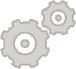 Falta de procedimientosProcesosEventos relacionados con errores en las actividades que deben realizar los servidores de la organización.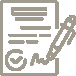 Errores de grabación, autorizaciónProcesosEventos relacionados con errores en las actividades que deben realizar los servidores de la organización.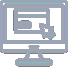 Errores en cálculos para pagos internos y externosProcesosEventos relacionados con errores en las actividades que deben realizar los servidores de la organización.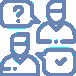 Falta de capacitación, temas relacionados con el personalTalento humanoIncluye seguridad y salud en el trabajo.Se analiza posible dolo e intención frente a la corrupción.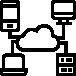 Hurto activosTalento humanoIncluye seguridad y salud en el trabajo.Se analiza posible dolo e intención frente a la corrupción.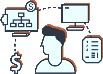 Posibles comportamientos no éticos de los empleadosTalento humanoIncluye seguridad y salud en el trabajo.Se analiza posible dolo e intención frente a la corrupción.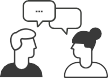 Fraude interno (corrupción, soborno)TecnologíaEventos relacionados con la infraestructura tecnológica de la entidad.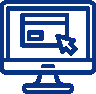 Daño de equiposTecnologíaEventos relacionados con la infraestructura tecnológica de la entidad.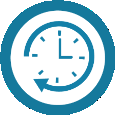 Caída de aplicacionesTecnologíaEventos relacionados con la infraestructura tecnológica de la entidad.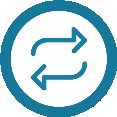 Caída de redesTecnologíaEventos relacionados con la infraestructura tecnológica de la entidad.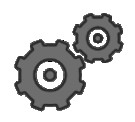 Errores en programasInfraestructuraEventos relacionados con la infraestructura física de la entidad.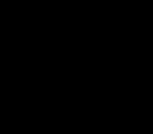 DerrumbesInfraestructuraEventos relacionados con la infraestructura física de la entidad.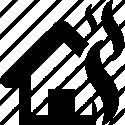 IncendiosInfraestructuraEventos relacionados con la infraestructura física de la entidad.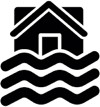 InundacionesInfraestructuraEventos relacionados con la infraestructura física de la entidad.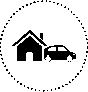 Daños a activos fijosEvento externoSituaciones externas que afectan la entidad.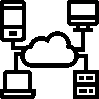 Suplantación de identidadEvento externoSituaciones externas que afectan la entidad.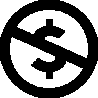 Asalto a la oficinaEvento externoSituaciones externas que afectan la entidad.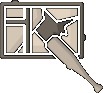 Atentados, vandalismo, orden públicoPremisaNo describir como riesgos omisiones ni desviaciones del controlNo describir causas como riesgosNo describir riesgos como la negación de un control.No existen riesgos transversales, lo que pueden existir son causas transversalesEjemploErrores en la liquidación de la nómina por fallas en los procedimientos existentes.Inadecuado funcionamiento de la plataforma estratégica donde se realiza el seguimiento a la planeación.Retrasos en la prestación del servicio por no contar con digiturno para la atención.Pérdida de expedientes.Acción u omisiónUso del poderDesviar la gestión de lo públicoBeneficio privado.XXXXTipoClasificaciónDescripciónGestiónEjecución y administración de procesosPérdidas derivadas de errores en la ejecución y administración de procesos.GestiónRelaciones laboralesPérdidas que surgen de acciones contrarias a las leyes o acuerdos de empleo, salud o seguridad, del pago de demandas por daños personales o de discriminación.GestiónDaños a activos fijos/ eventos externosPérdida por daños o extravíos de los activos fijos por desastres naturales u otros riesgos/eventos externos como atentados, vandalismo, orden público.GestiónFallas tecnológicasErrores en hardware, software, telecomunicaciones, interrupción de servicios básicos.CorrupciónFraude externoPérdida derivada de actos de fraude por personas ajenas a la organización (no participa personal de la entidad).CorrupciónFraude internoPérdida debido a actos de fraude, actuaciones irregulares, comisión de hechos delictivos abuso de confianza, apropiación indebida, incumplimiento de regulaciones legales o internas de la entidad en las cuales está involucrado por lo menos 1 participante interno de la organización, son realizadas de forma intencional y/o con ánimo de lucro para sí mismo o para terceros.CorrupciónSobornoCuando una persona da u ofrece “dinero u otra utilidad para que se realice u omita un acto propio del cargo de un funcionario público, o para que se ejecute uno contrario a sus deberes oficiales”Seguridad DigitalPérdida de la confidencialidad Determina que la información no esté disponible ni sea revelada a individuos, entidades o procesos no autorizados.Seguridad DigitalPérdida de la integridad Determina la exactitud y completitud de la información, permitiendo que la información sea precisa, coherente y completa desde su creación hasta su destrucción.Seguridad DigitalPérdida de la disponibilidad Determina la accesibilidad y utilización de la información por solicitud de una persona entidad o proceso autorizada cuando así lo requiera esta, en el momento y en la forma que se requiere ahora y en el futuro, al igual que los recursos necesarios para su uso.Frecuencia de la ActividadProbabilidadMuy BajaLa actividad que conlleva el riesgo se ejecuta como máximos 2 veces por año20%BajaLa actividad que conlleva el riesgo se ejecuta de 3 a 24 veces por año40%MediaLa actividad que conlleva el riesgo se ejecuta de 24 a 500 veces por año60%AltaLa actividad que conlleva el riesgo se ejecutamínimo 500 veces al año y máximo 5000 veces por año80%Muy AltaLa actividad que conlleva el riesgo se ejecuta más de 5000 veces por año100%Afectación EconómicaReputacionalLeve 20%Afectación menor a 130SMLMV El riesgo afecta la imagen de algún área de la organización.Menor-40%Entre 130 y 650 SMLMV El riesgo afecta la imagen de la entidad internamente, de conocimiento general nivel interno, de junta directiva y accionistas y/o de proveedores.Moderado 60%Entre 650 y 1300 SMLMV El riesgo afecta la imagen de la entidad con algunos usuarios de relevancia frente al logro de los objetivos.Mayor 80%Entre 1300 y 6500 SMLMV El riesgo afecta la imagen de la entidad con efecto publicitario sostenido a nivel de sector administrativo, nivel departamental o municipal.Catastrófico 100%Mayor a 6500 SMLMV El riesgo afecta la imagen de la entidad a nivel nacional, con efecto publicitario sostenido a nivel paísIMPACTO CORRUPCIÓNIMPACTO CORRUPCIÓNIMPACTO CORRUPCIÓNIMPACTO CORRUPCIÓNNo.SI EL RIESGO DE CORRUPCIÓN SE MATERIALIZA PODRÍA...RESPUESTARESPUESTANo.SI EL RIESGO DE CORRUPCIÓN SE MATERIALIZA PODRÍA...SINO1¿Afectar al grupo de funcionarios del proceso?2¿Afectar el cumplimiento de metas y objetivos de la dependencia?3¿Afectar el cumplimiento de misión de la Entidad?4¿Afectar el cumplimiento de la misión del sector al que pertenece la Entidad?5¿Generar pérdida de confianza de la Entidad, afectando su reputación?6¿Generar pérdida de recursos económicos?7¿Afectar la generación de los productos o la prestación de servicios?8¿Dar lugar al detrimento de calidad de vida de la comunidad por la pérdida del bien o servicios o los recursos públicos?9¿Generar pérdida de información de la Entidad?10¿Generar intervención de los órganos de control, de la Fiscalía, u otro ente?11¿Dar lugar a procesos sancionatorios?12¿Dar lugar a procesos disciplinarios?13¿Dar lugar a procesos fiscales?14¿Dar lugar a procesos penales?15¿Generar pérdida de credibilidad del sector?16¿Ocasionar lesiones físicas o pérdida de vidas humanas?17¿Afectar la imagen regional?18¿Afectar la imagen nacional?19¿Generar daño ambiental?TOTAL, RESPUESTAS AFIRMATIVAS TOTAL, RESPUESTAS AFIRMATIVAS 00Responder afirmativamente de 1 a 5 pregunta(s) genera un impacto ModeradoGenera medianas consecuencias sobre la entidad Responder afirmativamente de 6 a 11 preguntas genera un impacto Mayor Genera altas consecuencias sobre la entidad. Responder afirmativamente de 12 a 19 preguntas genera un impacto Catastrófico.Genera consecuencias desastrosas para la entidad Responder afirmativamente de 1 a 5 pregunta(s) genera un impacto ModeradoGenera medianas consecuencias sobre la entidad Responder afirmativamente de 6 a 11 preguntas genera un impacto Mayor Genera altas consecuencias sobre la entidad. Responder afirmativamente de 12 a 19 preguntas genera un impacto Catastrófico.Genera consecuencias desastrosas para la entidad Responder afirmativamente de 1 a 5 pregunta(s) genera un impacto ModeradoGenera medianas consecuencias sobre la entidad Responder afirmativamente de 6 a 11 preguntas genera un impacto Mayor Genera altas consecuencias sobre la entidad. Responder afirmativamente de 12 a 19 preguntas genera un impacto Catastrófico.Genera consecuencias desastrosas para la entidad Responder afirmativamente de 1 a 5 pregunta(s) genera un impacto ModeradoGenera medianas consecuencias sobre la entidad Responder afirmativamente de 6 a 11 preguntas genera un impacto Mayor Genera altas consecuencias sobre la entidad. Responder afirmativamente de 12 a 19 preguntas genera un impacto Catastrófico.Genera consecuencias desastrosas para la entidad ProbabilidadMapa De Calor Mapa De Calor Mapa De Calor Mapa De Calor Mapa De Calor Muy Alta (100%)AltoAltoAltoAltoExtremoAlta (80%)ModeradoModeradoAltoAltoExtremoMedia (60%)ModeradoModeradoModeradoAltoExtremoBaja (40%)BajoModeradoModeradoAltoExtremoMuy Baja (20%)BajoBajoModeradoAltoExtremoLeve (20%)Menor (40%)Moderado (60%)Mayor (80%)Catastrófico (100%)ImpactoImpactoImpactoImpactoImpactoCALIFICACIÓN DEL RIESGOCALIFICACIÓN DEL RIESGOEVALUACIÓN DEL RIESGO INHERENTEPROBABILIDADIMPACTOZONA DE RIESGOCaracterísticasCaracterísticasCaracterísticasDescripciónPesoAtributos de eficienciaTipoPreventivoVa hacia las causas del riesgo, aseguran el resultado finalesperado.25%Atributos de eficienciaTipoDetectivoDetecta que algo ocurre y devuelve el proceso a los controles preventivos.Se pueden generar reprocesos.15%Atributos de eficienciaTipoCorrectivoDado que permiten reducir el impacto de la materializacióndel riesgo, tienen un costo en su implementación.10%Atributos de eficienciaImplementaciónAutomáticoSon actividades de procesamiento o validación deinformación que se ejecutan por un sistema y/o aplicativo de manera automática sin la25%Atributos de eficienciaImplementaciónManualControles que son ejecutadospor una persona, tiene implícito el error humano.15%*Atributos informativosDocumentaciónDocumentadoControles que están documentados en el proceso, ya sea en manuales, procedimientos, flujogramas o cualquier otro documento propio del proceso. -*Atributos informativosDocumentaciónSin documentarIdentifica a los controles que pese a que se ejecutan en el proceso no se encuentran documentados en ningún documento propio del proceso. -*Atributos informativosFrecuenciaContinuaEl control se aplica siempre que se realiza la actividad que conlleva el riesgo. -*Atributos informativosFrecuenciaAleatoriaEl control se aplica aleatoriamente a la actividad que conlleva el riesgo -*Atributos informativosEvidenciaCon registroEl control deja un registro permite evidencia la ejecución del control. --*Atributos informativosEvidenciaSin registroEl control no deja registro de la ejecución del control. Datos relacionados con la probabilidad e impacto inherentesDatos relacionados con la probabilidad e impacto inherentesDatos valoración de controlesDatos valoración de controlesCálculos requeridosProbabilidad inherente60%Valoración control 1 preventivo40%  60%* 40% = 24%60% -  24% =  36%Valor probabilidad para aplicar 2º control36%Valoración control 2 detectivo30%36%* 30% = 10,8%36% - 10,8% = 25,2%Probabilidad Residual25,2 %Impacto Inherente80%No se tienen controles para aplicar al impactoN/AN/AN/AN/AImpacto Residual80%CLASIFICACION DE ACTIVOSDESCRIPCIONHardwareEquipos físicos de cómputo y de comunicaciones como, servidores, biométricos
que por su criticidad son considerados activos de informaciónInformaciónInformación almacenada en formatos físicos (papel, carpetas, CD, DVD) o en formatos digitales o electrónicos (ficheros en bases de datos, correos electrónicos, archivos o servidores), teniendo en cuenta lo anterior, se puede distinguir como información: Contratos, acuerdos de confidencialidad, manuales de usuario, procedimientos operativos o de soporte, planes para la continuidad del negocio, registros contables, estados financieros, archivos ofimáticos, documentos y registros del sistema integrado de gestión, bases de datos con información personal o con información relevante para algún proceso (bases de datos de nóminas, estados financieros) entre otros.Componentes de redMedios necesarios para realizar la conexión de los elementos de hardware y software en una red, por ejemplo, el cableado estructurado y tarjetas de red, routers, switches, entre otrosKnow-How - ServiciosServicio brindado por parte de la entidad para el apoyo de las actividades de los procesos, tales como: Servicios WEB, intranet, CRM, ERP, Portales organizacionales, Aplicaciones entre otros (Pueden estar compuestos por hardware y software)SoftwareActivo informático lógico como programas, herramientas ofimáticas o sistemas lógicos para la ejecución de las actividadesIntangiblesSe consideran intangibles aquellos activos inmateriales que otorgan a la entidad una ventaja competitiva relevante, uno de ellos es la imagen corporativa, reputación o el goodwill, entre otrosPersonasAquellos roles que, por su conocimiento, experiencia y criticidad para el proceso, son considerados activos de información, por ejemplo: personal con experiencia y capacitado para realizar una tarea específica en la ejecución de las actividades.InstalacionesEspacio o área asignada para alojar y salvaguardar los datos considerados como activos críticos para la empresaINFORMACIÓN PÚBLICA RESERVADAInformación disponible sólo para un proceso de la entidad y que en caso de ser conocida por terceros sin autorización puede conllevar un impacto negativo de índole legal, operativa, de pérdida de imagen o económica.INFORMACION PÚBLICA CLASIFICADAInformación disponible para todos los procesos de la entidad y que en caso de ser conocida por terceros sin autorización puede conllevar un impacto negativo para los procesos de esta.La información es propia de la entidad o de terceros y puede ser utilizada por todos los funcionarios de la entidad para realizar labores propias de los procesos, pero no puede ser conocida por terceros sin autorización del propietarioINFORMACIÓN PÚBLICAInformación que puede ser entregada o publicada sin restricciones a cualquier persona dentro y fuera de la entidad, sin que esto implique daños a terceros ni a las actividades y procesos de la entidad.NO CLASIFICADAActivos de Información que deben ser incluidos en el inventario y que aún no han sido clasificados, deben ser tratados como activos de INFORMACIÓN PUBLICA RESERVADA.A (ALTA)Información cuya pérdida de exactitud y completitud puede conllevar un impacto negativo de índole legal o económica, retrasar sus funciones, o generar pérdidas de imagen severas de la entidad.M (MEDIA)Información cuya pérdida de exactitud y completitud puede conllevar un impacto negativo de índole legal o económica, retrasar sus funciones, o generar pérdida de imagen moderado a funcionarios de la entidad.B (BAJA)Información cuya pérdida de exactitud y completitud conlleva un impacto no significativo para la entidad o entes externosNO CLASIFICADAActivos de Información que deben ser incluidos en el inventario y que aún no han sido clasificados, deben ser tratados como activos de información de integridad ALTA.1 (ALTA)La no disponibilidad de la información puede conllevar un impacto negativo de índole legal o económica, retrasar sus funciones, o generar pérdidas de imagen severas a entes externos2 (MEDIA)La no disponibilidad de la información puede conllevar un impacto negativo de índole legal o económica, retrasar sus funciones, o generar pérdida de imagen moderado de la entidad3 (BAJA)La no disponibilidad de la información puede afectar la operación normal de la entidad o entes externos, pero no conlleva implicaciones legales, económicas o de pérdida de imagen.NO CLASIFICADAActivos de Información que deben ser incluidos en el inventario y que aún no han sido clasificados, deben ser tratados como activos de información de integridad ALTA.(ALTA)Activos de información en los cuales la clasificación de la información en dos (2) o todas las propiedades (confidencialidad, integridad, y disponibilidad) es alta.(MEDIA)Activos de información en los cuales la clasificación de la información es alta en una (1) de sus propiedades o al menos una de ellas es de nivel medio.(BAJA)Activos de información en los cuales la clasificación de la información en todos sus niveles es baja.TIPOAMENAZADaño físico FuegoDaño físico AguaDaño físico ContaminaciónDaño físico Accidente ImportanteDaño físico Destrucción del equipo o medios Daño físico Polvo, corrosión, congelamiento Eventos naturales Fenómenos climáticos Eventos naturales Fenómenos sísmicos Eventos naturales Fenómenos volcánicos Eventos naturales Fenómenos meteorológicos Eventos naturales Inundación Perdida de los servicios esenciales Fallas en el sistema de suministro de agua o aire acondicionado Perdida de los servicios esenciales Perdida de suministro de energía Perdida de los servicios esenciales Falla en equipo de telecomunicaciones Perturbación debida a la radiación Radiación electromagnética Perturbación debida a la radiación Radiación térmica Perturbación debida a la radiación Impulsos electromagnéticos Compromiso de la información Interceptación de señales de interferencia comprometida Compromiso de la información Espionaje remoto Compromiso de la información Escucha encubierta Compromiso de la información Hurto de medios o documentos Compromiso de la información Hurto de equipo Compromiso de la información Recuperación de medios reciclados o desechados Compromiso de la información Divulgación Compromiso de la información Datos provenientes de fuentes no confiables Compromiso de la información Manipulación con hardware Compromiso de la información Manipulación con software Compromiso de la información Detección de la posición Fallas técnicas Fallas del equipo Fallas técnicas Mal funcionamiento del equipo Fallas técnicas Saturación del sistema de información Fallas técnicas Mal funcionamiento del software Fallas técnicas Incumplimiento en el mantenimiento del sistema de información. Acciones no autorizadas Uso no autorizado del equipo Acciones no autorizadas Copia fraudulenta del software Acciones no autorizadas Uso de software falso o copiado Acciones no autorizadas Corrupción de los datos Acciones no autorizadas Procesamiento ilegal de datos Compromiso de las funciones Error en el uso Compromiso de las funciones Abuso de derechos Compromiso de las funciones Falsificación de derechos Compromiso de las funciones Negación de acciones Compromiso de las funciones Incumplimiento en la disponibilidad del personal TipoVulnerabilidadesHardwareMantenimiento insuficienteHardwareAusencia de esquemas de reemplazo periódicoHardwareSensibilidad a la radiación electromagnéticaHardwareSusceptibilidad a las variaciones de temperatura (o al polvo y suciedad)HardwareAlmacenamiento sin protecciónHardwareFalta de cuidado en la disposición finalHardwareCopia no controladaSoftwareAusencia o insuficiencia de pruebas de softwareSoftwareAusencia de terminación de sesiónSoftwareAusencia de registros de auditoríaSoftwareAsignación errada de los derechos de accesoSoftwareInterfaz de usuario complejaSoftwareAusencia de documentaciónSoftwareFechas incorrectasSoftwareAusencia de mecanismos de identificación y autenticación de usuariosSoftwareContraseñas sin protecciónSoftwareSoftware nuevo o inmaduroRedAusencia de pruebas de envío o recepción de mensajesRedLíneas de comunicación sin protecciónRedConexión deficiente de cableadoRedTráfico sensible sin protecciónRedPunto único de fallaPersonalAusencia del personalPersonalEntrenamiento insuficientePersonalFalta de conciencia en seguridadPersonalAusencia de políticas de uso aceptablePersonalTrabajo no supervisado de personal externo o de limpiezaLugarUso inadecuado de los controles de acceso al edificioLugarÁreas susceptibles a inundaciónLugarRed eléctrica inestableLugarAusencia de protección en puertas o ventanasOrganizaciónAusencia de procedimiento de registro/retiro de usuariosOrganizaciónAusencia de proceso para supervisión de derechos de accesoTIPO DE ACTIVOEJEMPLOS DE VULNERABILIDADESEJEMPLOS DE AMENAZASHARDWAREMantenimiento insuficiente/Instalación fallida de los medios de almacenamientoIncumplimiento en el mantenimiento del sistema de información.HARDWAREAusencia de esquemas de reemplazo periódicoDestrucción de equipos o medios.HARDWARESusceptibilidad a la humedad, el polvo y la suciedadPolvo, corrosión y congelamientoHARDWARESensibilidad a la radiación electromagnéticaRadiación electromagnéticaHARDWAREAusencia de un eficiente control de cambios en la configuraciónError en el usoHARDWARESusceptibilidad a las variaciones de voltajePérdida del suministro de energíaHARDWARESusceptibilidad a las variaciones de temperaturaFenómenos meteorológicosHARDWAREAlmacenamiento sin protecciónHurtos medios o documentos.HARDWAREFalta de cuidado en la disposición finalHurtos medios o documentos.HARDWARECopia no controladaHurtos medios o documentos.SOFTWAREAusencia o insuficiencia de pruebas de softwareAbuso de los derechosSOFTWAREDefectos bien conocidos en el softwareAbuso de los derechosSOFTWAREAusencia de “terminación de sesión” cuando se abandona la estación de trabajoAbuso de los derechosSOFTWAREDisposición o reutilización de los medios de almacenamiento sin borrado adecuadoAbuso de los derechosSOFTWAREAusencias de pistas de auditoriaAbuso de los derechosSOFTWAREAsignación errada de los derechos de accesoAbuso de los derechosSOFTWARESoftware ampliamente distribuidoCorrupción de datosSOFTWAREEn términos de tiempo utilización de datos errados en los programas de aplicaciónCorrupción de datosSOFTWAREInterfaz de usuario complejaError en el usoSOFTWAREAusencia de documentaciónError en el usoSOFTWAREConfiguración incorrecta de parámetrosError en el usoSOFTWAREFechas incorrectasError en el usoSOFTWAREAusencia de mecanismos de identificación y autentificación, como la autentificación de usuarioFalsificación de derechosSOFTWARETablas de contraseñas sin protecciónFalsificación de derechosSOFTWAREGestión deficiente de las contraseñasFalsificación de derechosSOFTWAREHabilitación de servicios innecesariosProcesamiento ilegal de datosSOFTWARESoftware nuevo o inmaduroMal funcionamiento del softwareSOFTWAREEspecificaciones incompletas o no claras para los desarrolladoresMal funcionamiento del softwareSOFTWAREAusencia de control de cambios eficazMal funcionamiento del softwareSOFTWAREDescarga y uso no controlado de softwareManipulación con softwareSOFTWAREAusencia de copias de respaldoManipulación con softwareSOFTWAREAusencia de protección física de la edificación, puertas y ventanasHurto de medios o documentosSOFTWAREFallas en la producción de informes de gestiónUso no autorizado del equipoSOFTWAREAusencia de pruebas de envío o recepción de mensajesNegación de accionesSOFTWARELíneas de comunicación sin protecciónEscucha encubiertaSOFTWARETráfico sensible sin protecciónEscucha encubiertaSOFTWAREConexión deficiente de los cablesFallas del equipo de telecomunicacionesSOFTWAREPunto único de fallasFallas del equipo de telecomunicacionesSOFTWAREAusencia de identificación y autentificación de emisor y receptorFalsificación de derechosSOFTWAREArquitectura insegura de la redEspionaje remotoSOFTWARETransferencia de contraseñas en claroEspionaje remotoSOFTWAREGestión inadecuada de la red (tolerancia a fallas en el enrutamiento)Saturación del sistema de informaciónSOFTWAREConexiones de red pública sin protecciónUso no autorizado del equipoSOFTWAREAusencia del personalIncumplimiento en la disponibilidad del personalSOFTWAREProcedimientos inadecuados de contrataciónDestrucción de equipos y mediosSOFTWAREEntrenamiento insuficiente en seguridadError en el usoSOFTWAREUso incorrecto de software y hardwareError en el usoSOFTWAREFalta de conciencia acerca de la seguridadError en el usoSOFTWAREAusencia de mecanismos de monitoreoProcesamiento ilegal de los datosSOFTWARETrabajo no supervisado del personal externo o de limpiezaHurto de medios o documentos.SOFTWAREAusencia de políticas para el uso correcto de los medios de telecomunicaciones y mensajeríaUso no autorizado del equipoLUGARUso inadecuado o descuidado del control de acceso físico a las edificaciones y los recintosLUGARUbicación en área susceptible de inundaciónLUGARRed energética inestableLUGARAusencia de protección física de la edificación (Puertas y ventanas)ORGANIZACIONAusencia de procedimiento formal para el registro y retiro de usuariosAbuso de los derechosORGANIZACIONAusencia de proceso formal para la revisión de los derechos de accesoAbuso de los derechosORGANIZACIONAusencia de disposición en los contratos con clientes o terceras partes (con respecto a la seguridad)Abuso de los derechosORGANIZACIONAusencia de procedimientos de monitoreo de los recursos de procesamiento de la informaciónAbuso de los derechosORGANIZACIONAusencia de auditoriasAbuso de los derechosORGANIZACIONAusencia de procedimientos de identificación y valoración de riesgosAbuso de los derechosORGANIZACIONAusencia de reportes de fallas en los registros deAbuso de los derechosORGANIZACIONadministradores y operadoresORGANIZACIONRespuesta inadecuada de mantenimiento del servicioIncumplimiento en el mantenimiento del sistema de informaciónORGANIZACIONAusencia de acuerdos de nivel de servicio o insuficiencia de estosIncumplimiento en el mantenimiento del sistema de informaciónORGANIZACIONAusencia de procedimientos de control de cambiosIncumplimiento en el mantenimiento del sistema de informaciónORGANIZACIONAusencia de procedimiento formal para la documentación del MSPICorrupción de datosORGANIZACIONAusencia de procedimiento formal para la supervisión del registro del MSPICorrupción de datosORGANIZACIONAusencia de procedimiento formal para la autorización de la información disponible al públicoDatos provenientes de fuentes no confiablesORGANIZACIONAusencia de asignación adecuada de responsabilidades en seguridad de la informaciónNegación de accionesORGANIZACIONAusencia de planes de continuidadFalla del equipoORGANIZACIONAusencia de políticas sobre el uso de correo electrónicoError en el usoORGANIZACIONAusencia de procedimientos para introducción del software en los sistemas operativosError en el usoORGANIZACIONAusencia de registros en bitácorasError en el usoORGANIZACIONAusencia de procedimientos para el manejo de información clasificadaError en el usoORGANIZACIONAusencia de responsabilidad en seguridad de la información en la descripción de los cargosError en el usoORGANIZACIONAusencia de los procesos disciplinarios definidos en caso de incidentes de seguridad de la informaciónHurto de equipoORGANIZACIONAusencia de política formal sobre la utilización de computadores portátilesHurto de equipoORGANIZACIONAusencia de control de los activos que se encuentran fuera de las instalacionesHurto de equipoORGANIZACIONAusencia de política sobre limpieza de escritorio y pantallaHurto de medios o documentosORGANIZACIONAusencia de autorización de los recursos de procesamiento de informaciónHurto de medios o documentosORGANIZACIONAusencia de mecanismos de monitoreo establecidos para las brechas en seguridadHurto de medios o documentosORGANIZACIONAusencia de revisiones regulares por parte de la gerenciaUso no autorizado de equipoORGANIZACIONAusencia de procedimientos para la presentación de informes sobre las debilidades en la seguridadUso no autorizado de equipoORGANIZACIONAusencia de procedimientos del cumplimiento de las disposiciones con los derechos intelectuales.Uso de software falsificado o copiadoElaborado y/o Actualizado por:Validado por  Líderes (Estratégico u Operativo) del Proceso:Aprobado por:MARIA NATALIA NORATO Contratista OAP -DESIPAULA LIZZETTE RUIZ Contratista OAP -DESIFirma:Firma:Acompañamiento Asesor OAP:Firma:Firma:JULIO CESAR GUAPACHA Contratista OAP- DESIFirma:Firma:JULIO CESAR GUAPACHA Contratista OAP- DESIDIANA MARCELA REYES TOLEDOJefe Oficina Asesora de PlaneaciónDIANA MARCELA REYES TOLEDOJefe Oficina Asesora de PlaneaciónVERSIÓNDESCRIPCIÓNFECHAAPROBADO1Se estructura política de riesgo teniendo en cuenta la metodología del Departamento Administrativo de la Gestión Pública DAFP, y el cronograma establecido en el plan anticorrupción y de atención al ciudadano. ABRIL 2016Jefe Oficina Asesora de Planeación2Se ajustó la metodología según lineamientos normativos de Departamento Administrativo de la Gestión Pública DAFP y la Presidencia de la Republica. Se actualiza normatividad MECI:2014 DICIEMBRE  2016Martha Patricia Aguilar Copete3Se ajustó la política, la metodología de identificación evaluación y tratamiento de riesgos conforme a la normatividad vigenteOCTUBRE2017Jefe Oficina Asesora de Planeación4Se actualiza la codificación del documento conforme al nuevo mapa de procesos. ENERO 2019Jefe Oficina Asesora de Planeación5Se actualizo la política de administración de riesgo y su metodología de acuerdo con la Guía para la administración del riesgo de gestión, Corrupción y seguridad Digital y el Diseño de controles en Entidades Públicas agosto de 2018ENERO 2019Jefe Oficina Asesora de Planeación6Se agregan criterios adicionales para el proceso de gestión del laboratorio en los Criterios para calificar el impacto de riesgos de gestión y se ajustan los lineamientos en caso de materializarse un riesgo SEPTIEMBRE2019Jefe Oficina Asesora de Planeación7Se ajustó el documento para alinear política a los Lineamientos para la Gestión del Riesgo de Seguridad Digital en Entidades Públicas e incorporar la EGTI-PL-002-V1 Plan de tratamiento de riesgo y EGTI-DI-013V1 política de Seguridad para la gestión de RiesgosJUNIO 2020Martha Patricia Aguilar CopeteJefe Oficina Asesora de Planeación8Se incorporó la identificación del riesgo de corrupción - soborno SEPTIEMBRE2020Jefe Oficina Asesora de Planeación9Se ajustó el documento para alinear política a la guía para la administración del riesgo y el diseño de controles en entidades públicas v5NOVIEMBRE2021Jefe Oficina Asesora de Planeación10Se ajustó la redacción de la declaración de la política, se ajustaron los roles y responsabilidades de conformidad al manual operativo del Modelo Integrado de Planeación y Gestión – MIPG vigente, se ajustó un objetivo estratégico y la periodicidad del monitoreo para realizarse cuatrimestralmente. Mediante Comité extraordinario de Coordinación de Control Interno 006 2022 se aprueba la presente versión del Manual de la Política de Administración del riesgo. NOVIEMBRE2022Jefe Oficina Asesora de Planeación